STUDENT PARKING PERMIT APPEAL FORM 2021/2022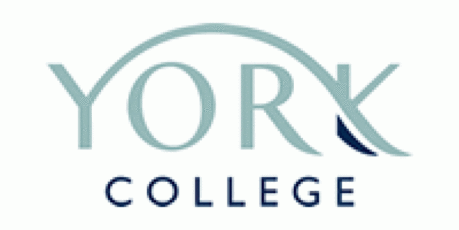 APPEALS WILL BE CONSIDERED FOR EXCEPTIONAL CIRCUMSTANCES, (E.g. Medical Condition for which supporting evidence is required.  Or Distance you live from the College, or from a Public Bus Stop, or from a Bus Stop on the College Route – Distances will be checked).  Completed Appeal Forms together with your application form and evidence are given to the Estates Manager for him to consider and make a decision.PLEASE COMPLETE THE FORM CLEARLY BELOW.FULL NAME:		……………………………………………………………………………………………………………………………........DATE OF BIRTH:	……………………………………………………………………………………………………………………………………STUDENT REF N0/NAME OF COURSE STUDYING:	……………………………………………………………………………………..CONTACT DETAILS EMAIL OR MOBILE NO:		……………………………………………………………………………………..A TEMPORARY PERMIT (to use together with a daily £1.00 Pay & Display ticket) WILL BE ISSUED WHILE YOUR APPEAL IS BEING CONSIDERED.  PLEASE NOTE: IF SUPPORTING EVIDENCE IS NOT PROVIDED WITHIN THIS TIME WE CANNOT RENEW A TEMPORARY PERMIT.  ALL CORRESPONDENCE REGARDING YOUR APPEAL IS VIA THE ESTATES OFFICE GF072.A PERMIT GIVES YOU THE RIGHT TO PARK ON SITE, BUT IT DOES NOT GUARANTEE A COLLEGE PARKING SPACE AT ALL TIMES.SIGNATURE:							DATE:FULL ADDRESS WHERE YOU TRAVEL TO/FROM COLLEGE:DATE WHICH YOU PASSED YOUR DRIVERS TEST:REASONS TO SUPPORT YOUR APPEAL – WHY YOU THINK YOU SHOULD BE ENTITLED TO A COLLEGE PARKING PERMIT:PLEASE CONTINUE OVERLEAF